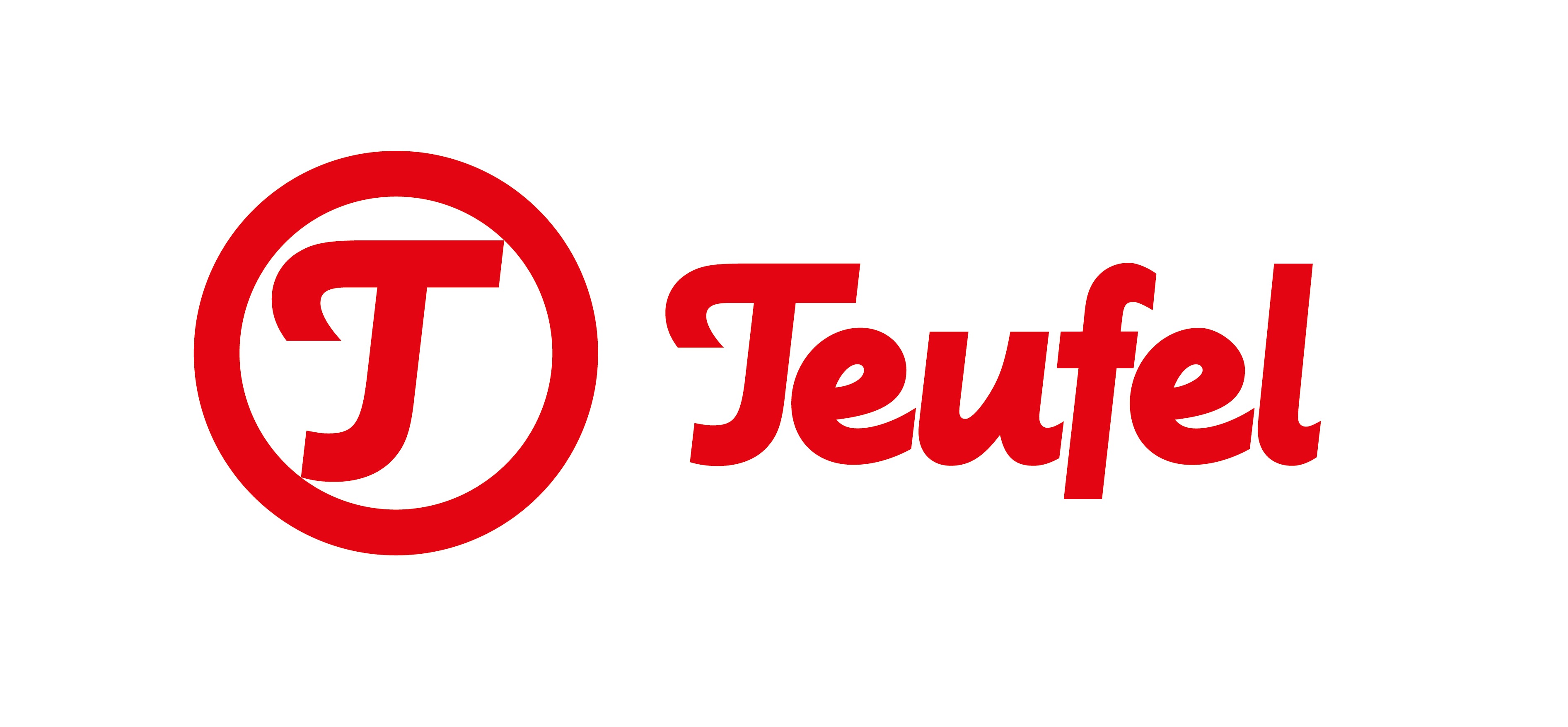 +++ NEWSFLASH +++Kleine installaties met groots geluidBerlijn, 4 december 2019 – Microsets onderscheiden zich door hun geringe formaat in combinatie met een uitgebreid aantal functies. En de microsets van Teufel produceren ook nog eens groots geluid. De nieuwe systemen KOMBO 11 en ULTIMA 20 KOMBO beschikken onder andere over een cd-speler, VHF, digitale radio, DAB+ en bluetooth.Belangrijkste functies van de KOMBO 11: 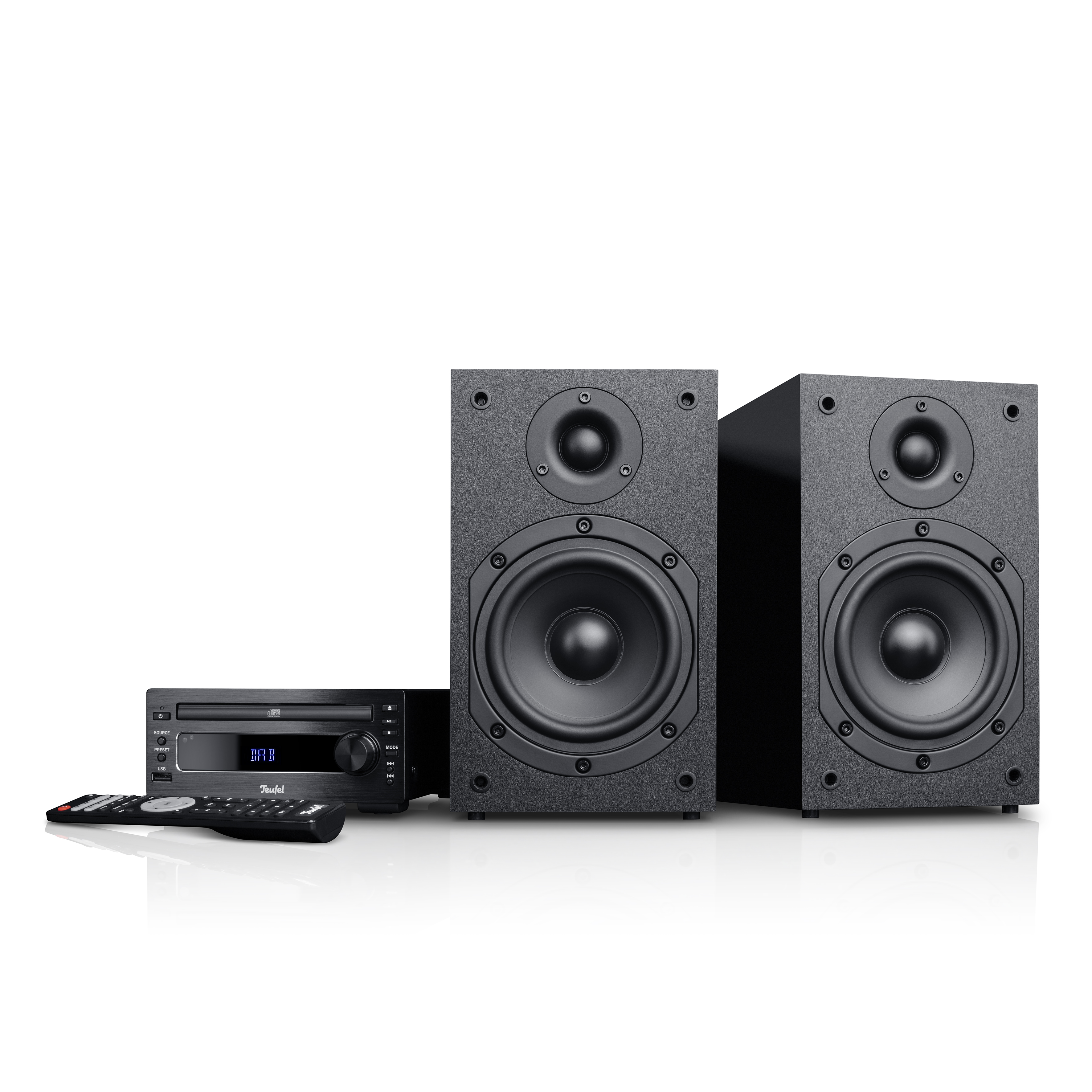 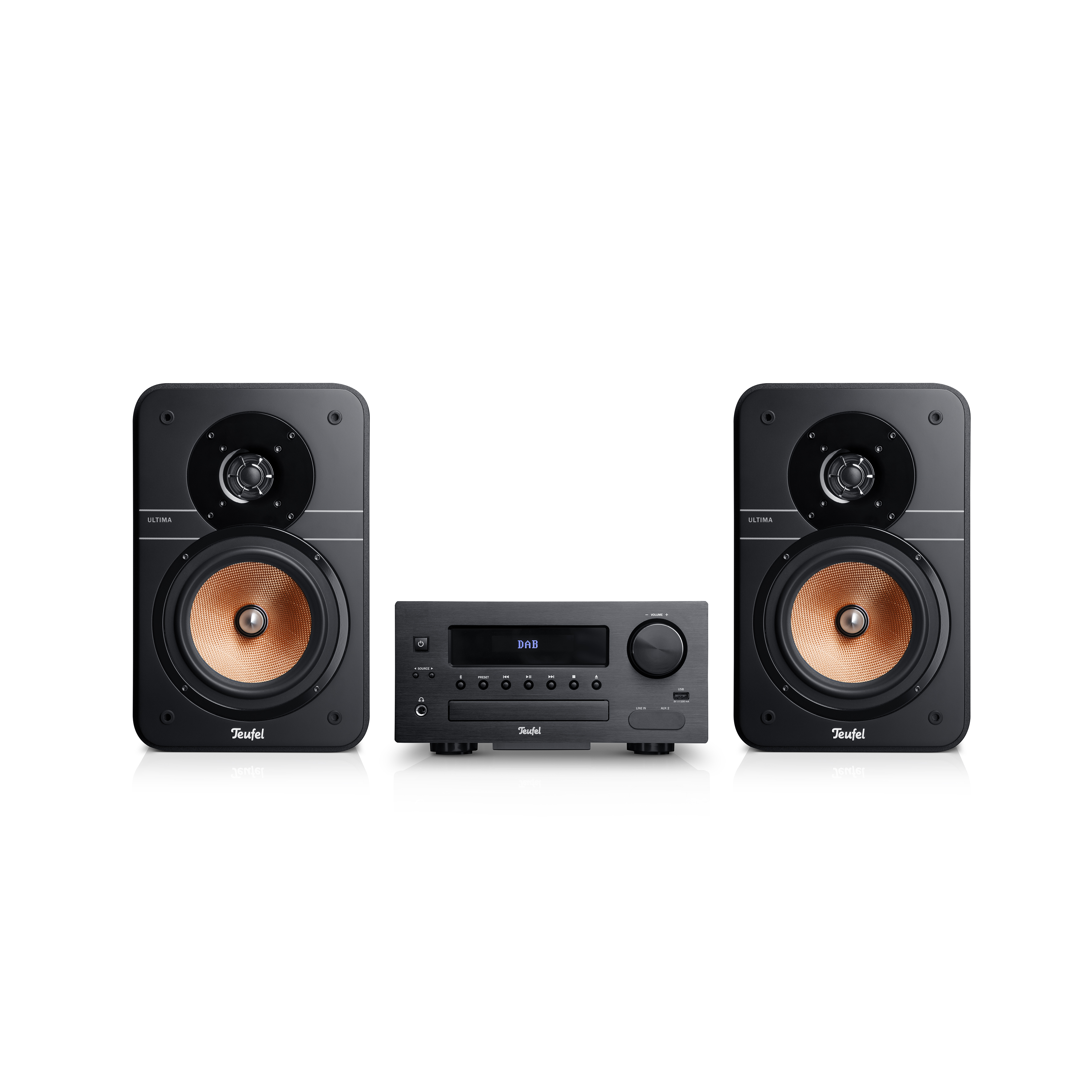 Ultracompacte stereo-installatie (receiver is slechts 7,8 cm hoog) met twee 2-kanaals speakersCd-speler, DAB+, VHF en bluetoothStereo cinch-ingang voor externe muziekbronnenPer direct verkrijgbaar voor een prijs van 299,99 euroBelangrijkste functies van de ULTIMA 20 KOMBO: Stereo-installatie met ULTIMA 20 boekenplankspeakers (zwarte of witte uitvoering) Cd-speler, DAB+, VHF en bluetooth USB-playback, vier AUX-ingangen, één lijningang en één subwoofer-uitgang Per direct verkrijgbaar voor een prijs van 499,99 euroOver TeufelTeufel is de grootste Europese directe leverancier van audioproducten voor consumenten. Het brede assortiment omvat home cinema-systemen, soundbars, multimediasystemen, klassieke hifisets, koptelefoons en bluetooth- en multiroom- luidsprekers met Raumfeld-technologie, een door Teufel inhouse ontwikkelde streamingtechnologie. Teufel werd in 1979 in Berlijn opgericht als vakhandel voor luidsprekerbouwpaketten en is inmiddels in Europa en China uitgegroeid tot een gerenommeerd merk voor consumentenelektronica. Eersteklas geluid voor een betaalbare prijs staat van oudsher voorop bij Teufel. Dit uit zich in talloze positieve waarderingen van klanten en recensies in de pers en online media. De producten van Teufel zijn exclusief verkrijgbaar via de webshop van Teufel, online marktplaatsen, de hotline van Teufel en de eigen flagship- en brandstores. Voor meer informatie: www.teufelaudio.nl.Voor meer informatie en recensie-aanvragen kunt u contact opnemen met:
Sandra Van Hauwaert, Square Egg Communications, sandra@square-egg.be, GSM 0497251816.